Publicado en Madrid el 23/11/2020 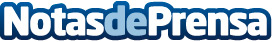 Ecoplagas.org: cómo no volver a preocuparse por visitas indeseadasEl problema de las plagas es mucho más común de lo que la mayoría de la gente cree, pues existen gran cantidad de tipos de animales e insectos diferentes que pueden llegar a infestar todo un domicilio, local, lugar de trabajo, zona residencial, etcDatos de contacto:Alvaro Lopez Para629456410Nota de prensa publicada en: https://www.notasdeprensa.es/ecoplagas-org-como-no-volver-a-preocuparse-por Categorias: Nacional Sociedad Ecología Industria Alimentaria Jardín/Terraza http://www.notasdeprensa.es